Duración: 6 días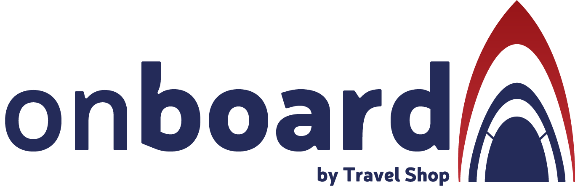 Llegadas: martes del 16 de enero al 29 de noviembre 2024                      Mínimo 2 pasajerosDÍA 1.- LLEGADA A LIMA Asistencia a la llegada a LimaAlojamiento en el hotel del aeropuerto Costa del SolComidas incluidas: NingunaDÍA 2.- LIMA / IQUITOS – CRUCERO POR EL AMAZONAS Disfruta un agradable traslado desde el hotel seleccionado hasta el aeropuerto de Lima.A tu llegada, recojo en el aeropuerto y traslado al hotel DoubleTree by Hilton Iquitos, donde disfrutarás de un delicioso almuerzo antes del traslado en vehículo privado a la ciudad de Nauta para embarcar. Nuestro personal te acompañará a tu suite especialmente equipada con todas las comodidades: confortables camas, sábanas de puro algodón pima peruano, batas de baño de algodón, aire acondicionado, baño privado con ducha y amenities. Antes de iniciar la navegación, nuestro bartender te servirá un cóctel preparado con frutas de la región y pisco, el licor nacional más popular del Perú. No pierdas la oportunidad de saborearlo mientras disfrutas de una vista 360 grados en el área de observación o de una vista panorámica en el lounge interior o exterior. Una vez comencemos a navegar y antes de la cena de bienvenida, los guías naturalistas nos brindarán una visión general del programa del viaje, como las actividades, rutas, información sobre la vida salvaje y vegetación, el fondo geográfico e histórico, así como otros detalles útiles. Si tuvieras alguna duda o pregunta, nuestros guías estarán siempre a tu disposición. Cena de bienvenida. Comienza tu viaje maridando nuestros vinos de la casa con la propuesta de gastronomía peruana con influencia amazónica. El menú ofrece varias opciones, incluida una alternativa vegetariana. Por favor, permítenos saber de cualquier requerimiento alimenticio especial por adelantado. Después de la cena podrás disfrutar de una espectacular vista del cielo estrellado, mientras comenzamos nuestra travesía a la profundidad de la selva amazónica. Alojamiento a bordo del crucero Zafiro Comidas incluidas: Desayuno en el hotel de Lima, almuerzo y cena a bordoDÍA 3.- CRUCERO POR EL AMAZONASDespués del desayuno iniciaremos una caminata en Yucuruchi, la zona del río Ucayali, ubicada en la Reserva Nacional Pacaya Samiria, donde se avistarán numerosas especies de animales autóctonos. Antes de mediodía se volverá al barco donde se realizará una demostración de cocina a cargo del chef ejecutivo. Después del almuerzo, quien lo desee podrá asistir a una charla sobre la Reserva Nacional Pacaya Samiria y en la tarde podrás sumarte a las actividades de kayaking y nadar en el río o bien hacer una excursión en lancha al lago Bagazán.  Antes de la cena podrás disfrutar de música en vivo a cargo de la banda a bordo, que tocará un repertorio variado de música amazónica, nacional e internacional. Más tarde nos adentraremos en la vida nocturna del río Ucayali en búsqueda de caimanes, lagartos y otras especies nocturnas. Alojamiento a bordo del crucero Zafiro Comidas incluidas: Desayuno, almuerzo y cena a bordoDÍA 4.- CRUCERO POR EL AMAZONASEn la mañana antes del desayuno saldremos en lancha a explorar el río Yarapa, de agua negra, donde nadan los famosos delfines rosados y grises de agua dulce. Retorno y desayuno a bordo antes de visitar el poblado de Vista Alegre y su comunidad. Observaremos cómo viven y aprenderemos más sobre sus costumbres, siempre de la mano de nuestros guías, que nos harán de intérpretes. En el poblado tendremos la oportunidad de conocer su genuino mariposario. Después del almuerzo, por la tarde, saldremos en lancha por el río Amazonas para disfrutar de la luz y colores que nos ofrece la puesta de sol.  De nuevo en el barco, podrás relajarte con la música en vivo antes de la presentación de la tripulación y cena de despedida. Alojamiento a bordo del crucero Zafiro Comidas incluidas: Desayuno, almuerzo y cena a bordoDÍA5.- CRUCERO POR EL AMAZONAS - IQUITOS / LIMADespués del desayuno se procederá al desembarque. Camino al aeropuerto, visitaremos el Centro de Rescate Amazónico (CREA), donde biólogos y voluntarios cuidan a los manatíes, especie amenazada que las autoridades han rescatado. Observaremos cómo los manatíes son tratados y preparados para su reinserción a su hábitat natural. Así también, podremos ver otros animales que también han sido rescatados. Traslado al aeropuerto de Iquitos para vuelo de regreso a Lima (vuelo no incluido)Traslado de llegada del aeropuerto de Lima al hotel.Alojamiento en LimaComidas incluidas: DesayunoDÍA 6.- SALIDA DE LIMA Desayuno y a la hora indicada traslado al aeropuerto de Lima.Comidas incluidas: Desayuno FIN DE LOS SERVICIOS.Incluye:2 noches en LimaTraslado del aeropuerto de Lima al hotel seleccionado con representanteTour compartido de medio día a la ciudad de LimaTraslado del hotel seleccionado al aeropuerto de Lima con chofer trasladistaPaquete de 4 días / 3 noches en el crucero Zafiro (actividades y comidas mencionadas en el itinerario)Comidas a bordo (almuerzo y cena el 1er día; Desayuno, almuerzo y cena el 2 y 3er día; Desayuno el 4to día)Todas las excusiones y equipo (incluyendo botas y ponchos para la lluvia)Drink de bienvenida Café, infusiones, agua, vino de la casa y cerveza incluidos durante los almuerzos y cenas.Uso de todas las instalacionesEntrada a la reserva nacionalTraslados desde / hasta el AeropuertoAsistencia básicaNo incluye:Boletos aéreos nacionales e internacionalesBebidas alcohólicas y no alcohólicas durante las comidas.Comidas no mencionadas en el itinerario.Gastos personales (lavandería, llamadas telefónicas, seguro de viaje, etc.)Early check in, late check out.Propinas para guías y conductores.Boletos aéreos desde / hacia Iquitos Cualquier transporte nacional Otras bebidas alcohólicas Para confirmar la reserva del crucero se requiere un pre-pago del 50% del viajeDependiendo de la temporada el itinerario y operatividad podría variar.Tiene 2 temporadas:  Creciente: Dic - Mayo /Vaciante: Junio - NoviembreMAPA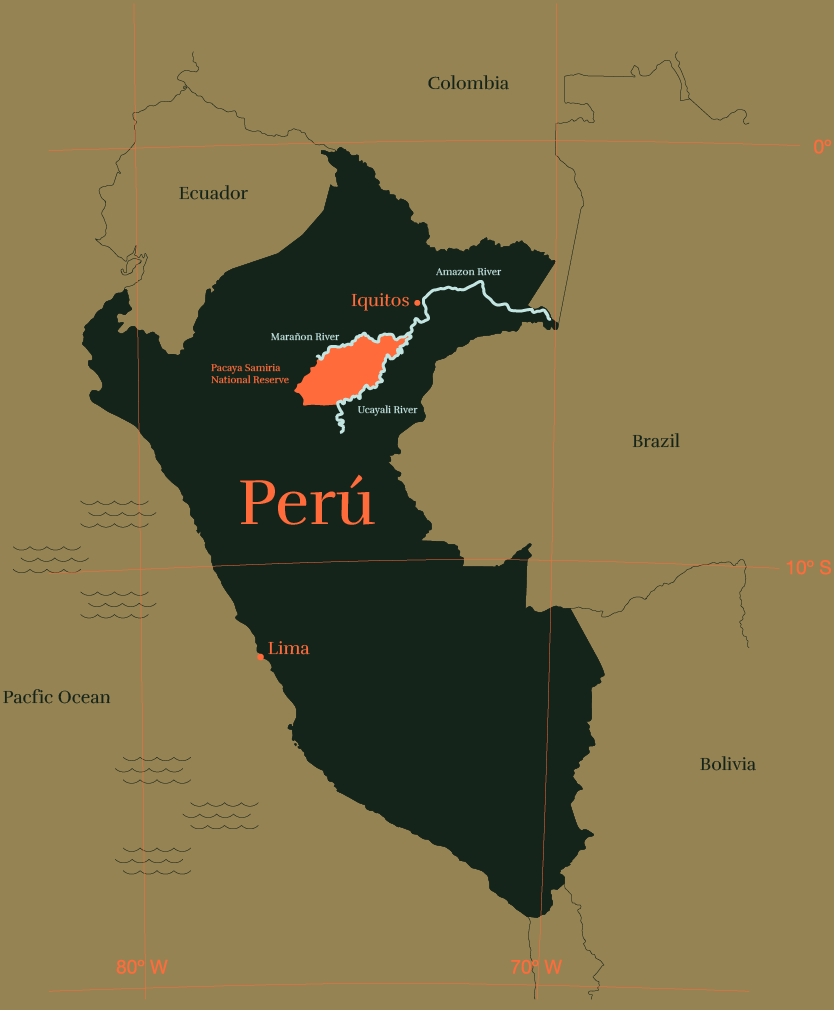 VIGENCIA A DICIEMBRE 2024TARIFAS SUJETAS A DISPONIBILIDAD Y CAMBIOS SIN PREVIO AVISOEXCEPTO SEMANA SANTA, INTI RAYMI, PUENTES Y DÍAS FESTIVOS. CONSULTE SUPLEMENTOS.